Publicado en  el 17/10/2014 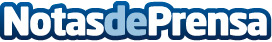 Joan Barreda inaugura el nuevo concesionario de Honda en CastellónJoan Barreda, piloto del equipo HRC que competirá en el próximo rally Dakar a lomos de la Honda CRF450 Rally, asistió ayer a la inauguración del Concesionario Honda VESA, las nuevas instalaciones para la distribución de automóviles Honda en Castellón, tierra natal del corredor de rallies.Datos de contacto:Nota de prensa publicada en: https://www.notasdeprensa.es/joan-barreda-inaugura-el-nuevo-concesionario_1 Categorias: Automovilismo Valencia Industria Automotriz http://www.notasdeprensa.es